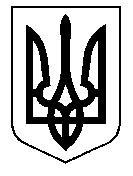 ТАЛЬНІВСЬКА РАЙОННА РАДАЧеркаської областіР  І  Ш  Е  Н  Н  Я26.05.2016                                                                                    № 6-23/VIIПро звернення до Президента України, Верховної Ради України, Кабінету Міністрів України щодо внесення змін до законодавства України та виділення коштів з державного бюджету на відшкодування витрат для перевезення пільгових категорій громадянВідповідно до статтей 43, 59 Закону України «Про місцеве самоврядування в Україні»,  враховуючи пропозиції депутатів районної ради,  районна рада ВИРІШИЛА:1. Схвалити текст звернення до Президента України, Верховної Ради України, Кабінету Міністрів України щодо внесення змін до законодавства України та виділення коштів з державного бюджету на  відшкодування витрат для перевезення пільгових категорій громадян  (додається).2. Уповноважити голову районної ради надіслати текст звернення Президенту України, Верховній Раді України, Кабінету Міністрів України та  народним депутатам України Бобову Г.Б., Ничипоренку В.М., Яценку А.В.  3. Оприлюднити текст звернення в газеті "Тальнівщина",  інших засобах масової інформації.4. Контроль за виконанням рішення покласти на постійну комісію районної ради з соціальних та гуманітарних питань.Голова районної ради                                                   В.ЛюбомськаСХВАЛЕНОрішення Тальнівської районної ради26.05.2016 № 6-23/VIIЗвернення  депутатів Тальнівської районної ради до Президента України,Верховної Ради України, Кабінету Міністрів Українищодо внесення змін до законодавства України та виділення коштів з державного бюджету на відшкодування витрат для перевезення пільгових категорій громадянМи, депутати Тальнівської районної ради підтримуємо звернення депутатів Житомирської районної ради 7 скликання до Президента України, Верховної Ради України, Кабінету Міністрів України щодо внесення змін до законодавства України та виділення коштів з державного бюджету на відшкодування витрат для перевезення пільгових категорій громадян.З 1-го січня цього року набула чинності низка змін до законів, яка кардинально змінює порядок надання пільг на проїзд у міському, приміському та міжміському транспорті. Передусім ідеться про Закон України від 11.12.2015 №3628 «Про внесення змін до деяких законодавчих актів України (щодо стабілізації фінансового стану держави та удосконалення окремих положень соціальної політики)». Згідно з цим Законом забезпечення безоплатного проїзду в громадському транспорті для окремих категорій громадян відтепер залежатиме від рішень органів місцевого самоврядування. При цьому вилучено всі норми законодавчих актів України на безкоштовний проїзд у громадському транспорті загального користування. Крім того, Законом України «Про державний бюджет України на 2016 рік» кошти на відшкодування збитків автотранспортних підприємств від пільгових перевезень не передбачено.Питання перевезення пільгових категорій громадян є проблемним і в Тальнівському районі, адже  кошти в бюджеті району для цього просто відсутні. Крім того, держава заборгувала автоперевізникам кошти  за пільгове перевезення пасажирів у 2015 році, які в зв’язку із змінами в законодавстві виплатити в нинішньому році неможливо. Перевізники відмовляють у безоплатному перевезенні соціально незахищеним верствам населення. Це створює соціальну напругу та обурення серед «пільговиків». Надходять численні  письмові і усні звернення, скарги. На сьогоднішній  день , пенсіонери, які віддали своє здоров’я на розбудову нашої держави і отримали за це винагороду у вигляді мінімальної пенсії, не мають фінансової можливості доїхати до лікарні чи міста, щоб купити ліки, оскільки вони просто виживають на мізерні пенсії або помирають без можливості дожити до природного віку. Це стосується і всіх категорій, що потребують даної соціальної пільги.Враховуючи вищевикладене, з метою недопущення зростання напруги в Тальнівському районі і державі в цілому, просимо внести відповідні зміни до законодавства України та забезпечити виділення коштів з державного бюджету на відшкодування витрат на перевезення  пільгових категорій громадян. Суспільство повинно жити без соціальних потрясінь, а автотранспортні підприємства стабільно функціонувати.Депутати Тальнівської районної ради